Ridge Point High School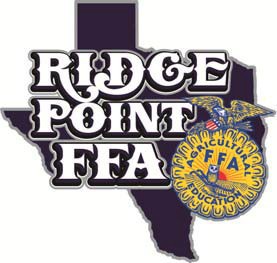 Agricultural Science & FFAStudent Handbook 2022-2023Table of ContentsDear Students and Parents: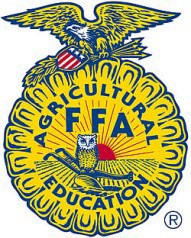 August 17, 2021Welcome to the 2022-2023 school year of the Ridge Point FFA and Agricultural Science Department. It is exciting to see the new and returning students in our program. This year’s program of activities is loaded with a wide array of challenges and activities for your participation.The Agricultural Science Program consists of three elements, Classroom Instruction, Supervised Agricultural Experience and the FFA. This is a unique program and we believe it will be a life-changing experience for you. There are many opportunities for you to develop leadership skills as well as experience personal growth throughout your participation.We hope that you will take advantage of our many activities this year and really find a place to “call home”! We believe we are a family and that there is something to offer everyone! It is a great way to make new friends and build relationships which will last a lifetime. Remember, as with anything, you will only get out of this organization what you put into it. We are here to offer guidance and support for each of you and have some fun along the way too. Please do not hesitate to contact one of us if we can be of any assistance.2022-2023Agricultural Science & Technology Course OfferingsRidge Point High SchoolPrinciples of Agriculture, Food, and Natural ResourcesPrinciples and Elements of Floral DesignSmall Animal Management/ Equine ScienceLivestock Production Advanced Animal Science  FFAStructure of FFAThe FFA organization operates on local, state and national levels. Student members belong to chapters organized at the local school level. Agricultural education instructors serve as chapter advisors. Chapters are organized under state associations headed by an advisor and executive secretary, often employees of the state department of education. States conduct programs and host annual conventions.The National FFA Organization, governed by a Board of Directors and a Board of Student Officers, charters state associations; provides direction, programmatic materials and support; and hosts the National FFA Convention, which draws more than 45,000 attendees each November. The National FFA Alumni Association's more than 40,000 members in 1,200 affiliates assist in the continued growth and development of active FFA programs.Applied LearningThe agricultural education program provides a well-rounded, practical approach to learning through three components: Classroom education in agricultural topics such as plant and animal sciences, horticulture, forestry, agri-marketing, etc.; hands-on supervised agricultural career experience such as starting a business or working for an established company; and FFA, which provides leadership opportunities and tests students' agricultural skills.FFA DuesAnnual Ridge Point FFA dues are $40.00. This includes dues for Local, District, Area, Texas FFA Association, and the National FFA Association. This also includes their chapter t-shirt! National membership includes a subscription to the FFA Horizons Magazine which will arrive sometime after January 1st. According to Texas FFA guidelines, members must be enrolled in an Agricultural Science Class to participate in activities and be a FFA member.Chapter Dues: $26.50 Local Dues: $1.50 State Dues: $5.00 National Dues: $7.00FFA JacketsFFA Jackets can be purchased for $80. This will include your jacket and a tie or scarf and cover shipping costs. Students who need a jacket “tailored” because a standard size does not fit them properly (i.e. extra-long arms) are charged an additional $20. Orders will be taken 2 times throughout the year (Fall and Spring) and will be placed with the National FFA Supply Service. Please allow approximately 4 weeks for delivery. All members are encouraged to purchase a FFA Jacket if they have plans of competing on LDE’s or CDE’s. All jacket orders will be placed by the Agriscience Instructors. No jackets will be delivered to students until they have paid in full. Jackets will be sized at school, by an Ag Teacher, if a tailored jacket is chosen instead of a standard size and it does not fit, the charge to order another jacket will be the responsibility of the FFA member.FFA Member ParticipationEvery FFA member should take advantage of the variety of activities that the FFA has to offer. We will recognize those members of the FFA who have actively participated in the many activities offered. In order for a member to be considered active they must have paid their dues, participate in fundraising and be in good standing with the FFA chapter. Additionally, members will not be selected to travel to any District, Area, or State FFA activities unless they have been active in local chapter activities. Sign in sheets will be at each activity held, please make sure you sign your name on the sheet to receive credit.Activities:Local ActivitiesChapter meetingsChapter and Booster Club fundraisersCommunity service projectsServing on a committeeRecruitment ActivitiesTeacher Appreciation LuncheonNational FFA Week ActivitiesChapter BanquetDistrict ConventionArea ConventionLDE’s-District, Area and StateLocal FFA activitiesCDE’s – Area, State and NationalsDistrict, Area, State and National level camps and conferencesExhibiting Animals at Major and County Livestock ShowsOther SAE activities2022-2023 Ridge Point FFA Officer Team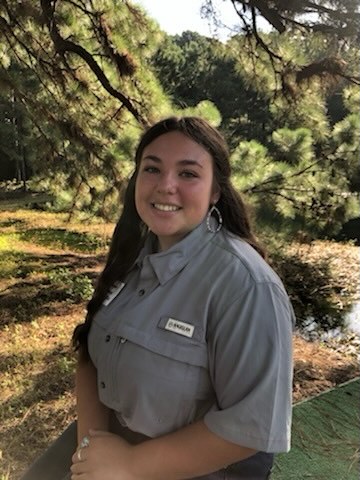 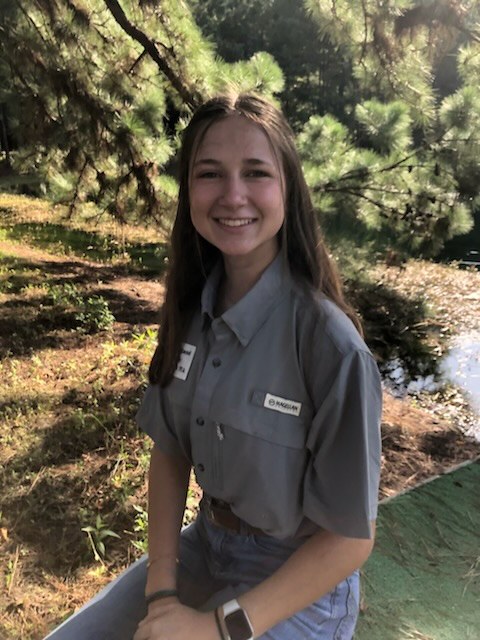 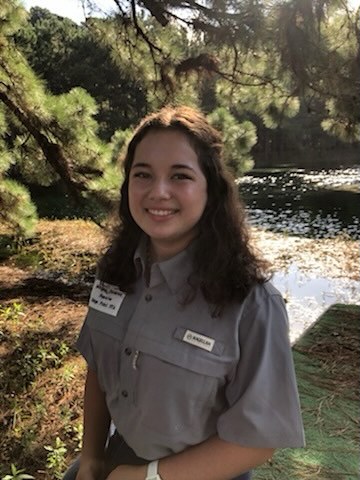 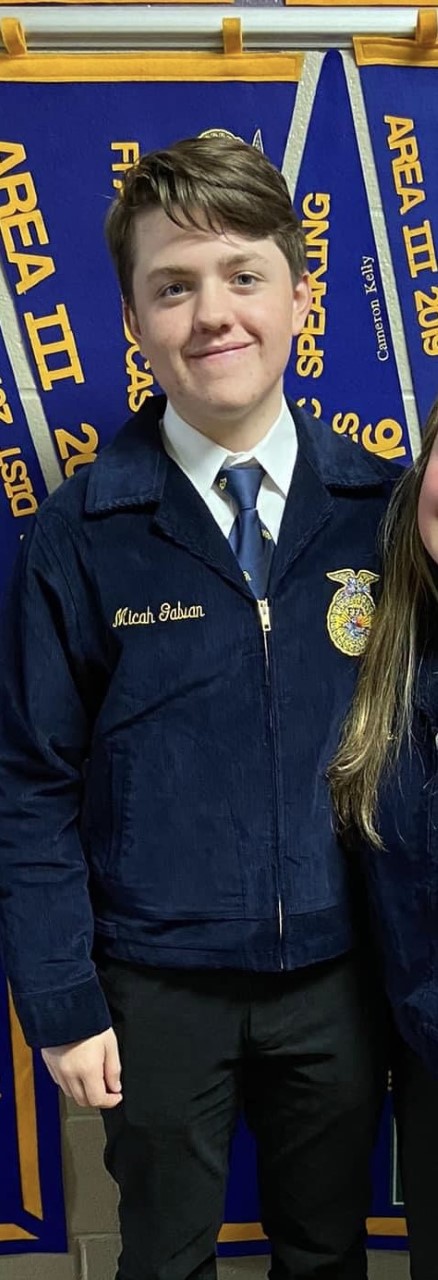 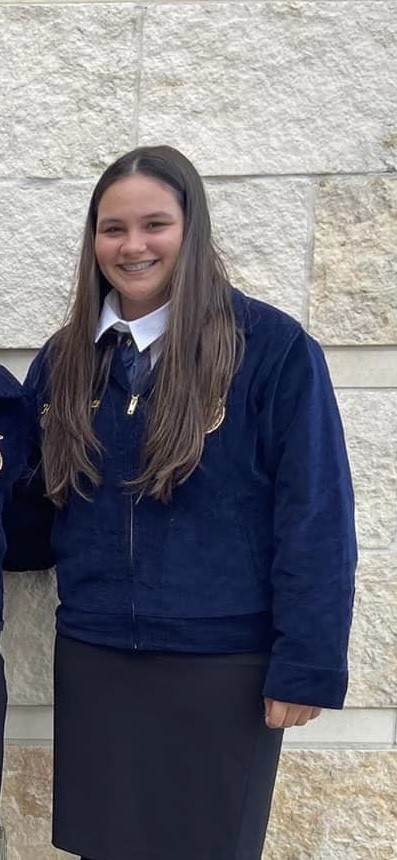 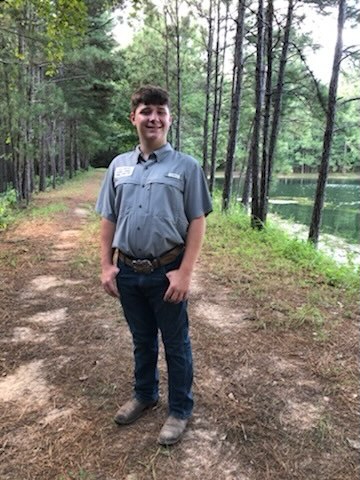 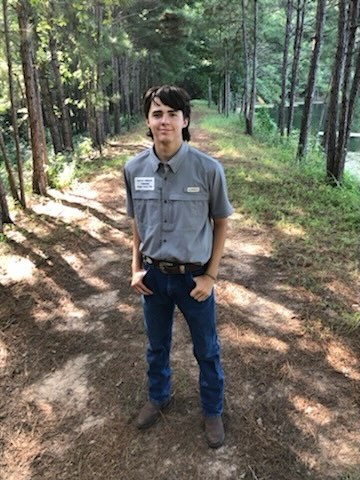 When you Look Good ...The FFA Looks Great!FFA Code of EthicsWe will conduct ourselves at all times in order to be a credit to our organization, chapter, school and community by:Dressing neatly and appropriately for the occasionShowing respect for others and being courteous at all timesBeing honest and not taking unfair advantage of othersRespecting the property of othersRefraining from boisterous talk, swearing and other unbecoming conductDemonstrating good sportsmanshipAttending meetings promptlyTaking pride in our organization and its functionsSharing with others experiences and knowledge by attending state and national meetingsOfficial DressThe uniform worn by FFA members at local, district, area, state, and national functions is called official dress. It provides identity and a distinctive, recognizable image to the organization.Female members should wear:	Male members should wear:Black skirt – hem should be below the knee	Black pants or slacks White collared blouse	White collared shirtOfficial FFA Scarf	Official FFA TieBlack Nylon hosiery	Black socksBlack dress shoes – closed toe and closed heel	Black Shoes (low top dress shoes) Official FFA Jacket – zipped to top	Official FFA Jacket – zipped to topCDE Dress for contestsButtoned down, collared shirt (we will have one all members wear to these events)Nice Jeans or Slacks that fit at the waist and are free of fading or holes.Closed Toe Shoes are requiredNo Caps or Hats (except hard hats in meats contest)Dress for Livestock ShowsButtoned Down, Collared Shirt, tucked into pantsNice Jeans that fit at the waist and are free of fading or holes.Closed Toe Shoes are required – NO tennis Shoes or crocksBelt should be wornNo Caps or HatsHair should be pulled away from face and look orderly.In addition to the previous guidelines, the Fort Bend ISD Student Dress Code is in effect at all FFA activities and competitions. If it is inappropriate to wear to school, it is inappropriate to wear to an FFA activity. Please know that we hold our students to a high standard in our program and we expect the very best and even some things that are not in the dress code. I.E. shaving.FFA Member Demerit System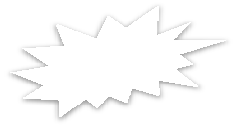 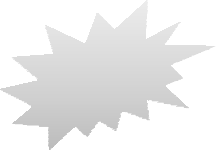 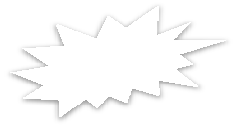 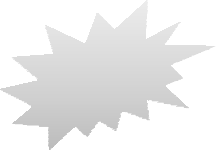 FFA members are held to a higher standard as individuals in the community look at FFA as an organization that is of leadership. Therefore, members will be held to those standards as to how one should represent our chapter inside and outside the walls of Ridge Point High School.The new demerit system will be enforced starting on the first day of school. A member will be allowed to receive up to 12 demerits before they are no longer a member in good standing. A member will be able to earn merits to replace demerits at the Ag Teachers discretion.MERITS***** All of the demerits and merits are at the Discretion of all RPHS Ag teachers and Administration***FFA FUNDRAISING ACTIVITIESThe FFA provides many activities throughout the year that require funding such as: community service projects, the food and refreshments at meetings, supplies for the banquet, entry fees, travel to any FFA contest, and any other materials deemed necessary for FFA activities that require a large sum of money. To meet these financial obligations, students are expected to participate in fundraising activities that the chapter participates in or host. The more money that our group makes, the more activities we can provide to you. The main chapter fundraiser is the Meat/Dessert/Fruit Sale.Meat, fruit & desert Fundraiser will be in October & NovemberStudents must sell at least 15 items during the fundraiser or their end of the year banquet ticket will not be paid for. This year all proceeds from the meat & dessert fundraiser will go towards putting on the banquet. Families with multiple students must sell a total of 25 items combined from ALL children to have the member tickets paid for.Top Sellers: The top 3 salesman/saleswoman will be recognized at the banquet.Students are also expected to participate in fundraisers that are being hosted by the RPHS FFA Booster Club as they are raising funds to support the activities of the chapter! Minimum expectations will be set and shared with the students for each Booster Club sponsored event.NEW** You must participate in at least ONE of the following Booster Club Fundraisers:Progress Show - JulyJudging Invitational – January/FebruarySporting Clays Event - MayAwards ProgramThe Ridge Point FFA Chapter has several award opportunities for members to participate. There will be one official Banquet at the conclusion of the school year. The Ridge Point FFA hosts an Awards Banquet to recognize the achievements of FFA members. Members’ activities will be tracked throughout the year and will be a consideration of many of the awards given at the banquet. For some awards, members will be required to complete an application and submit it before the required deadline. Awards requiring application will be announced during the spring semester, following the Houston Livestock Show and Rodeo. Awards that require an application will be judged by an outside panel of Agricultural Science Teachers from the District and Area Associations. Here is a list of some of the awards that are awarded on the chapter level:GREENHAND DEGREECHAPTER DEGREESTAR AWARDSStar GreenhandStar ChapterStar LonestarPROFICIENCY AWARDSMembers will be awarded certificates based upon their Supervised Agricultural Experience ProgramPARTICIPATION AWARDSAwards given to members for various activities in which they have participatedFUTURE LEADER AWARDFFA PRIDE AWARDBLUE AND GOLD AWARDHONORARY FFA DEGREEMembers will select community members who have given of their time and talents to the FFA. Recipients will receive this award at the banquet. A person can only receive this award one time.**Students may apply for Proficiency awards, Lone Star FFA Degree, and Star Awards beyond the chapter level based upon their completed record book for their FFA experience. Requirements for these awards are located in the National FFA Manual and the Texas FFA Degree Selection Procedures. This information is kept on file in the Agriscience teacher’s office. Please contact an FFA Advisor if you wish to apply for advanced awards or for further information.Scholarship OpportunitiesScholarship Opportunities through Texas FFA Association Scholarship ProgramsGraduating Seniors apply during the Spring Semester at the District Degree Check. Scholarship is based on academic rank (must be in top 25% for Houston, top 50% for the others), SAT/ACT scores (minimum 950 on SAT, minimum of 20 on ACT), and FFA activities. Students will interview at the Area Degree Check. Ten members from the Area Association will advance to state interviews to compete for these awards.San Antonio Livestock Show	$20,000 (4 offered)Houston Livestock Show	$18,000 (70 offered)o	You do not have to be an Agricultural or Life Science Major to receive this scholarship.Jim Bob Norman Memorial	$10,000 (2 offered)C.J. “Red” Davidson	$8,000 (2 offered)Southwestern Exposition	$4,000 (2 offered)Farm Credit Bank of Texas	$2,000 (4 offered)Texas Agricultural Education Fund	$2,000 (1 offered)Young Farmers of Texas	$2,000 (1 offered)National FFA ScholarshipsGraduating seniors apply for various scholarships. Students may obtain an application from www.ffa.org , the National FFA website. Eligibility requirements and award amounts are listed as well.Fort Bend County Fair ScholarshipGraduating seniors who have participated in the Fort Bend County Fair are eligible to apply for this scholarship. Applications will be available during the spring semester on the fair’s website www.fbcfa.org.Agriscience Fair CompetitionThe Agriscience Fair offers the opportunity for members to demonstrate their agriscienceabilities through a science fair competition. These competitions are available at most major stock shows and through Texas FFA. Various scholarships are awarded at each of these events.Proficiency and Star AwardsStudents can obtain various scholarships through participation in advanced awards. Students who win on the state and national levels will receive scholarships.Career Development EventsStudents can win various scholarships at various contests if they win high individual honors. Additionally, colleges scout judging team members and offer those students with exceptional abilities scholarships to judge at their universities or colleges, respectively.*** Other scholarship opportunities will be announced during class and at FFA meetings as they become available.**Competitive Team ActivitiesLeadership Career Development Teams – Fall SemesterPotential teams that RPHS will have (All teams are subject to change):Agricultural Skill Demonstration Jr. FFA Quiz TeamSr. FFA Quiz TeamJr. Creed SpeakingSr. Creed SpeakingFFA Broadcasting TeamJob Interview     Career Development Teams – Spring SemesterPotential teams that RPHS will have (All teams are subject to change):FloricultureLivestockVeterinary ScienceEntomology ** There are other CDE teams that are optional as well. They can be found on the Texas FFA website.Speaking Development Events- Spring Semester (All public speaking events are subject to change):Extemporaneous SpeakingJr. Prepared public SpeakingSoil and Water Stewardship SpeakingSr. Prepared Public SpeakingLEADERSHIP ACTIVITIESThe following activities are offered to all members in the Ridge Point FFA. Some activities may have prerequisites based upon leadership achievements. All events are subject to change at teacher discretion. Fall SemesterFFA Member OrientationArea III Greenhand CampChapter Leadership CampFort Bend County FairNational FFA Convention (if we qualify)District, Area & State Leadership Development EventsLivestock JudgingSpring SemesterArea III Mid-Winter ConferenceCareer Development Events *separate calendar will be given to those on teamsHouston Livestock Show and RodeoShooting CompetitionsSpeaking CompetitionsAg Science FairHorticulture CompetitionsHLSR Tour GuidingHLSR Program SalesOfficer Opportunities (chapter, district & area)District ConventionArea ConventionSummer BreakState ShootDistrict Leadership Camp for Chapter OfficersChapter Officer RetreatState FFA ConventionWashington Leadership ConferenceSupervised Agricultural Experience ProgramsA unique aspect of the Agricultural Science Program is the Supervised Agricultural Experience program (SAE). It enables students to feed and exhibit livestock projects, develop agricultural crop or horticultural enterprises or experience the other aspects of the agricultural industry. The SAE is a powerful tool that teaches responsibility, time management, commitment, teamwork and sound financial practices. ONE OPTION for a SAE is a livestock project. Here are some preliminary cost projections for those of you who may want to raise an animal project.Estimated Cost of Livestock Projects*All time durations will vary depending on the shows being purchased for and the locating of the project.**Cost of this animal may vary depending on quality of livestock and location purchased.*** The above costs do not reflect any charges that can occur for veterinarian fees, medication, validation, entry fees, etc. These would be additional expenses for the project.Students that are not interested in an animal project for their SAE should visit with their Advisor about other SAE opportunities!Fort Bend ISDProject Center Rules 2021-2022Barn Use InformationAll pens will require cleaning upon completion of designated project. (This needs to be completed within two weeks of the animals designated show).The pen fee for entire feeding period must be paid by check in advance to Fort Bend Independent School District. This fee is not prorated.This facility was built for market animals only.Key codes are to be kept confidential. This is for the safety of the students, parents and the animal project.Students who pay for unused pens during a feeding period will not receive refund of pen rent.Removal from the facility for any reason will result in loss of Privilege for future use of the facility.Precedence for pen assignments will be as follows:All projects will be classified into two major categories – either major show or county fair (County Animals have precedence).Market Animals – (a) steers (b) hogs (c) lambs (d) goats (e) rabbits (f) commercial heifersCommercial heifers are those heifers that are tagged in for the county fair and have not already shown in the county fair.A student may have more than one animal project, as pen availability allows.FALL FEEDING PERIOD: TO BE DETERMINEDSPRING FEEDING PERIOD: TO BE DETERMINEDFBISD Approved Shows:Ft. Bend County FairHouston Livestock and RodeoBARN RULES/SHOW RULESThis is a FFA facility only. 4-H projects may not be raised under the Fort Bend Independent School District umbrella. Only District sanctioned animals are allowed. All projects are being raised for one or more of the District approved shows: Ft. Bend County Fair, San Antonio Rodeo, and/or Houston Livestock Show and Rodeo.If the District approved show requires an entry/signature by a FBISD Ag. Advisor for the student to participate, be advised the Ag. Advisor will be present at the event. The Ag. Advisor has sole discretion to determine which segments of the approved shows students will be able to enter in accordance with their individual chapters.The following guidelines/rules have been developed to ensure that our FFA organization will have an efficiently operated agriculture facility. This facility is shared by several schools. Respect for teachers on site, other parents, other students, other animals and these guidelines/rules are expected. This is an extension of your campus classroom and all campus guidelines/rules apply.RESPONSIBILITYCare of FFA ProjectsRaising an FFA project is the financial commitment and responsibility of the owner.Students will be responsible for worming, giving shots, and all other health care of their animal project, and informing their Agricultural Science teacher upon administering any medical substance to their SAE project.SAE Projects will only be allowed to occupy one project per pen, dependent upon space. Swine will only be allowed to occupy one per pen throughout the duration of the feeding period.It is the responsibility of the student to have castration, dehorning or any medical attention done by a veterinarian. Vet fees and health papers are the responsibility of the student.Animal pen will be kept clean at all times by student.Animal projects will be fed, watered and cared for daily by the appropriate student. All animal projects will be protected from physical harm. Any animal abuse will be reported immediately to an Ag teacher.Students will remain an active FFA member or will be a Junior FFA member. Junior FFA will be limited to space availability, and an active FFA members must be enrolled in an Ag Science class to use the Ag Facility.Any animal not fed, watered and cared for daily will be removed from the Facility at the owner’s expenseShow FFA ProjectsIt is highly recommended that students purchase mortality insurance for their animal. FBISD is not responsible for death of an animal project.Students are responsible for disposition/hauling of animals away from the Fort Bend County Fair.Animals must be removed from the barn within two weeks after the animals designated show.Students are to secure their own buyer/outlet for sale animal or sifted animal at the FBCF.BehaviorFFA facility is an extension of the Ag classroom designed to enhance the learning experience. It is not a “hang out” for students.FBISD students must have approval from an Ag teacher in order to access barn facilities. Immediate family members are the only allowable guests. No more than one family member under 18 years of age may accompany a student with a project animal to the facility, unless a parent or legal guardian also accompanies the student and his/her family member under 18 years of age.Parents and students are accountable for appropriate behavior at the facility. This is an extension of the Ag classroom and should be respected as such.No pets are allowed on the facility grounds. The only allowable animals in the facility are the projects themselves.All rules and regulations that apply to the campuses apply to the Ag facility.Alcohol, drugs, tobacco products, and profanity are strictly prohibited.Proper clothing and shoes are mandatory. Flip flops are not allowed. The campus dress code applies to the Ag facility.Park only in designated areas. Student and/or parents are not allowed to drive in to the facility for any reason without the express permission of their Ag Advisor.Any person caught tampering with another exhibitors’ animal and/or tack supplies without approved permission will be subject to disciplinary action or immediate removal from the Agricultural barn facility.Behavior at Shows As with any football game, stadium and parking lot, parents, siblings, friends and students are not allowed to use tobacco products, drink alcohol, use drugs of any kind, or use profanity. When at a show representing FBIS tobacco products, alcohol, drugs and profanity are strictly forbidden. Disciplinary and appropriate actions will be enforced to both parent and student!Care of FFA FacilityThe entire facility and surrounding grounds will be kept clean at all times by students/parents. This is for the health and safety of the animals and any person on the grounds.The designated manure area is for manure ONLY. Feed sacks and/or trash are not allowed in the manure area.Students are to provide feed barrels, rakes, shovels, hoses, etc., and keep them in the appropriate area.Feed is required to be stored in an enclosed container to prevent varmint and rodent problems.Power equipment of any kind is not for student/parent use.Stalls/pens are to be accepted as is. Stalls/pens are not to be decorated in any form or fashion with the exception of one identifying small plaque. Alterations are not allowed.Cattle pens should also be kept below the bottom pipe throughout the feeding period to prevent rusting.A clip board should be attached with student’s name and contact person in case of emergency. Students are to keep an up-to-date daily log on the clip board.Heat lamps and air conditioners are not allowed for any reason except in the poultry facility. Two fans for steer/commercial heifer pens and one fan for hog, goat and lamb pens are allowed.All students or representatives will participate in required barn clean ups as scheduled by the Advisors.Rabbit manure/urine pans should be cleaned every 2-3 days/as needed, and disposed of in the manure pile.As a safety precaution, no lock is to be attached to an animal’s pen.Livestock Show GuidelinesStock Show EligibilityTo be eligible to participate in any livestock show, students must meet the following requirements:Be enrolled in an agricultural science classBe a member in good standing of the Ridge Point FFA ChapterMeet TEA guidelines for academic eligibilityHave paid entry fees on time and meet show requirementsHave approval of agricultural science teacherShow EntriesThe agricultural science teachers will assist in making arrangements for participation in the Fort Bend County Fair and the Houston Livestock Show and Rodeo. All entries must be paid in full before deadlines. Entries in all other shows will be the responsibility of the student.Travel to and from ShowsFBISD ISD Policy governs transportation procedures. Parents and Students should check with Agricultural Science Teachers for clarification before any livestock shows.Discipline While at ShowsLivestock shows are an extension of the FBISD Classroom; therefore, students will be responsible for their personal conduct, this includes language, behavior, attitude, actions, and the representation of their FFA Chapter. All school rules are in effect at these shows.Animal Care at ShowsWhile at livestock shows, each student will be responsible for all feeding, care and grooming of his/her respective animal(s).Responsibilities to BuyersThe student will write, gain instructor approval, and deliver a Thank You note to the individuals who provide premium money or buy their project. Proof of delivery of the Thank You note must be given before the premium/auction check will be released to the student.Equipment/Trailer UseArrangements must be made for the use of any equipment belonging to the FFA. Clippers, blowers, etc. must be returned in a diligent manner so that others may be able to use them. The use of livestock trailers will be limited to the agricultural science teachers and others as deemed necessary. Anyone using a livestock trailer, should have their driver’s license and proof of insurance on file in the Superintendent’s office. Any equipment lost, stolen or destroyed while in the possession of a student/borrower will be replaced at the expense of the student/borrower. If you are needing/wanting an Ag teacher to haul to a show, you will need to give them at least a 3 weeks’ notice so that proper paperwork can be handled with the district.Specific Show RulesIt is the sole responsibility of the exhibitor to be familiar with all rules pertaining to his/her livestock project (this information may include weight limits, entry requirements, age, etc.) This information may be obtained from the Agriscience teachers or by visiting the web sites of the shows you are entering (See Website Reference pages).MedicationsIt is strictly prohibited to administer any type of vaccine, drug, spray, feed additive, or substance internally or externally without first receiving approval of the Agriscience teachers. All substances used on the animal must be approved for use on the animal or be recommended by the Agriscience teacher. All withdrawal times must be followed. All students are expected to read and agree to abide by the Animal Welfare Agreement that can be found on the pages following.Recommendations for Feeding and Care of AnimalsThe feeding and care of the animals is a very important aspect of the livestock project. Feeding is responsible for at least 50% of the success or failure of a project. Below is a list of several proven practices which if done consistently, will lead to success in the show ring.Daily Care/FeedingThe daily routine of feeding and care is very important. All animals respond well to an organized routine. They should be fed twice daily in most cases. Normally this will require at least 30 minutes in the morning and thirty minutes in the evening (during regular barn hours). Your feeding program will be tailored to your particular animal as recommended by your Agriscience teacher. Your choice of feeds will be up to you based upon your particular situation. It is best to discuss with the Agriscience teachers the feeding program that you are going to use.Halter Breaking or Teaching the animal to leadOne of the more important considerations that arise early in the feeding period is teaching the calf, lamb or goat to lead with a halter or collar, or pig to walk with a whip. The animal must be worked daily. This is no easy task and sometimes can be very time consuming. Consistency is the key. Some animals learn more quickly than others do, but normally this can be accomplished in the first several weeks. The animal must also be trained to stand correctly and calmly. This is critical, as in some cases the judge may want to handle the animal. This practice will require several additional hours each week.Disease PreventionYour animal’s pen must be kept clean on a daily basis. This will help reduce fly problems and help in keeping the animal clean. Regular de-worming for internal parasites and vaccinations for more serious diseases is recommended. A close examination of your animal’s feces, appetite, and attitude can help you assess its general health. All medications should follow withdrawal guidelines for market animals.Approved Livestock Surgical PracticesMany times it will be necessary to perform surgical procedures on livestock which will improve their general appearance. It is recommended to contact the veterinarian to assist with any de-horning, castration procedures, etc. However, please realize there is always the possibility for complications. The owner must accept all risks of illness or death of the animal.Weighing on a Regular BasisKnowing your animal’s weight and weighing on a regular schedule is very important. Weight gain or loss is a good indicator of how well the animal is progressing. Animals should be weighed as often as feasible. It is particularly important near show time, as weight limits and weight classes are sometimes critical to placing the animal. It is also important to know the minimum and maximum weight limits for the species you are showing and the show you are entering. Please post your weights on the charts provided each week.Grooming Livestock for the ShowDuring the latter part of the feeding period, much time must be devoted to grooming the animal. Brushing and combing your animal are important daily routines. Washing and clipping will also be done one regular intervals to get a good view of how the animal is growing and progressing. In most cases, all animals will be clipped prior to the show to meet maximum hair requirements of the show that you are entering. Each species will have different grooming requirements, please make sure you check with your advisor about grooming needExtracurricular Code of ConductParticipation in school-sponsored activities is an excellent way for a student to develop talents, receive individual recognition, and build strong friendships with other students; participation, however, is a privilege, not a right.Participation in some of these activities may result in events that occur off-campus. When the District arranges transportation for these events, students are required to use the transportation provided by the District to and from the events. Exceptions to this may only be made with the approval of the activity’s coach or sponsor.Eligibility for initial and continuing participation in many of these activities is governed by state law and the rules of the University Interscholastic League (UIL)—a statewide association overseeing inter-district competition. If a student is involved in an academic, athletic, or music activity governed by UIL, the student and parent are expected to know and follow all rules of the UIL organization. See UIL Texas for additional information.The following requirements apply to all extracurricular activities:A student who receives a grade below 70 at the end of a grading period in any academic class—other than District- approved exempt courses may not participate in extracurricular activities for at least three school weeks.A student with disabilities who fails to meet the standards in the Individualized Education Program (IEP) may not participate for at least three school weeks.An ineligible student may practice or rehearse.A student is allowed in a school year up to ten absences not related to post-District competition, a maximum of five absences for post-District competition prior to state, and a maximum of two absences for state competition. All extracurricular activities and public performances, whether UIL activities or other activities approved by the board, are subject to these restrictions.An absence for participation in an activity that has not been approved will receive an unexcused absence.Learning objectives are based on performance skills, responsibility, and participation. Therefore, students are expected to fulfill individual as well as group responsibilities.Since band, choir, orchestra, and dance are performance-based courses and team activities, all students are required to attend all performances and rehearsals. Therefore, students may have points deducted as follows:Unexcused absence from rehearsals or practices that are extensions of classroom activities such as section rehearsals = double daily grade.Unexcused absence from a performance that is an extension of classroom activities, such as school concerts or dance recitals, which do not meet the definition of extracurricular = double major grade.ADDITIONAL RULES OF CONDUCTIn addition to the rules of conduct specified in the Conduct Rules section, students who participate in extracurricular activities shall comply with the following rules at all times, on or off campus, regardless of whether school is in session:Show respect for FBISD officials and staffParticipate in every practice, competition/performance and event required by the coach or sponsor unless the teacher has granted an excused absenceArrive promptly, properly attired, for every practice, competition, etc., unless the coach or sponsor has granted an excused absenceAdhere to the grooming standards described below at the section titled “Dress Code”Demonstrate sportsmanlike behaviorDemonstrate a positive attitudeBe courteous and polite to othersATTENDANCE / TARDINESSStudents engaged in extracurricular activities are expected to participate in all practices, performances, competitions, and other events identified by the coach or sponsor. The coach or sponsor will identify times for required practices, performances, competitions, etc. Students who fail to appear for a scheduled event without an excused absence will be prohibited from participating in the next scheduled activity. Students’ absences from extracurricular activities shall be categorized as follows: an excused absence is one that the coach or sponsor has prior knowledge of and/or is based on an acceptable reason; an unexcused absence is one that the coach or sponsor has no prior knowledge of and/or is based on a reason that is unacceptable.Overnight TripsThe opportunity to participate in the Ridge Point FFA is a privilege extended to FBISD students.Participation in the RP FFA places a student in a position of recognition and often bestows the position of role model upon the member. Any student who elects to accept the privilege of participating in the RP FFA must recognize that he/she is a representative of the school and district, and will be held to a higher standard of conduct than that applied to the general student body. This applies to school related and non-school related activities. The member is subject to state law, school district policies, school rules and regulations, the Ridge Point FFA Constitution and By-laws, and University Interscholastic League (UIL) rules. Fort Bend ISD policy governs all trips taken by FFA members. Any student found in violation of these policies will be disciplined accordingly.Students will follow directions given by Advisors, as well as adult chaperones.Students will conduct themselves in a proper manner at all times.Students will stay with the group at all times.Students will not leave the hotel or site of activity for any reason without adult supervision.Students will follow all curfew times. Lights out will be at the discretion of the advisors.Students must stay in the room assigned to them.Female students will not be allowed in rooms of male students. Male students will not be allowed in rooms of female students.Students will wear official dress, or other appropriate competition attire except when notified by the Advisors. FBISD dress code is in effect at all times.Violations to these guidelines will not be tolerated.Resource ListLivestock Show Feed and SuppliesSullivan’s Show Supply - www.sullivansupply.com 1-800-588-7096City Farmer (Rosenberg) - (281) 342-9072Arcola Feed & Supply - (281) 431-1014Needville Feed - (979) 793-6146Damon Farm and Ranch - (979) 742-3317Producer’s Coop (Bryan) - (979) 778-6000Tractor Supply (Richmond) - (281) 232-5424VeterinariansDr. Gary Moore (mobile Vet) – (979) 251-1151Dr. Knappe (Alvin) - (281) 331-2830Texas A&M Vet School - (979) 845-5051Dr. Stern ( Needville Animal Hospital)- (979)-793-6262Wharton Vet Clinic- (979)-532-1431Stock Show InformationHouston Livestock Show and Rodeo www.hlsr.comFort Bend County Fair www.fbcfa.orgQuality Counts http://qc.wieghatgraphics.com/UniversitiesTexas A&M University www.tamu.eduTexas Tech University www.canrs.eduAg Consortium of Texas(links to all ag colleges) www.agintexas.orgSFASU www.sfasu.eduSHSU www.shsu.eduFFANational FFA Association www.ffa.orgTexas FFA Association www.texasffa.orgArea III FFA Association www.area3.ffanow.orgRidge Point FFA www.ridgepoint.ffanow.orgRidge Point FFAChapter ConstitutionArticle I – Name, Mission and StrategiesSection A. The name of this organization shall be the Ridge Point FFA Chapter of the National FFA Organization and the Texas FFA Association.Section B. The mission and strategies for this chapter are as follows:FFA makes a positive difference in the lives of students by developing their potential for premier leadership, personal growth and career success through agricultural education.Develops competent, aggressive agricultural leaders.Increases awareness of the global importance of agriculture and its contribution to our well-being.Strengthens the confidences of agriculture students in themselves and their work.Promotes the intelligent choice and establishment of an Agriculture career.Encourages achievement in individual agricultural experience programs.Encourages wise management of economic, environmental, recreational and humanresources to	the community.Develops interpersonal skills in teamwork, communications, human relations and social interaction.Builds character and promotes citizenship, volunteerism and patriotism.Promotes cooperation and cooperative attitudes among all people.Promotes healthy lifestyles.Encourages excellence in scholarship.Article II - OrganizationSection A. The Ridge Point Chapter of FFA is a chartered local unit of the Texas FFA Association which is chartered by the National FFA Organization.Section B. This chapter accepts in full the provisions in the constitution and by-laws of the Texas Association of FFA as well as those of the National FFA Organization.Article III - General MembershipSection A: Membership in the chapter shall be of four kinds: (1) Active, (2) Alumni, (3) Honorary, and (4) Junior as defined by the National FFA Constitution.Section B: The regular work of this chapter shall be carried on by the active membership.Section C: To be eligible for active membership in this chapter, a student must meet the membership eligibility requirements of the National FFA Organization and the Texas FFA Association. Active members in good standing may vote on all business brought before the chapter. An active member shall be considered in good standing when he or she:While in school, be enrolled in at least one agriculture, food and natural resources course, as defined in Texas FFA Association membership policies, during the school year and/or follow a planned course of study. Either course must include a supervised agricultural experience program, the objective of which is preparation for an agriculture, food or natural resources career.Shows an interest in the affairs of the organization by attending meetings, striving for degrees of membership, and participating in other organized activities of the chapter.Pays all current local, district, area, state and national dues by the date determined by the chapter.Displays conduct consistent with the ideals and purposes of the National FFA Organization, Texas FFA Association and with the school district’s code of student conduct.Meets the fundraiser requirement to sell 15 items in the meat, dessert & fruit sale.Meets all other local standards and requirements described in this chapter’s bylaws and policies.Section D: This chapter may elect to have a Junior FFA organization. Junior members must meet all junior FFA membership requirements described in the Texas FFA Association Constitution and Policies. A junior member shall be considered in good standing when he or she:Shows an interest in the affairs of the organization by attending junior member meetings.Pays local and state dues by the date determined by the chapter.Displays conduct consistent with the ideals and purposes of the National FFA Organization and with the school district’s code of student conduct.Meets all other local standards and requirements described in this chapter’s by-laws and policies.Section E: Names of applicants for membership shall be filed with the Secretary and /or the chairman of the membership committee.Section F: The membership year for this chapter shall begin on September 1 and end on August 31 of each year.Section G: Honorary Membership – Farmers, school superintendents, principals, school board trustees, advisory committee members, chapter advisors, teachers, staff members in agriculture, food and natural resource education, business peoples, support group members and others who are helping to advance agricultural education and FFA and who have rendered outstanding service may be elected to honorary membership by a majority vote of the members present at any regular or special meeting. Honorary membership in this chapter shall be limited to the Honorary Chapter FFA Degree. Honorary Chapter FFA Degree recipients shall be entitled to wear the official silver or gold emblem pin. Procedures for nominating and electing honorary members shall be described in this chapter’s bylaws or rules.Article IV - EmblemsSection A: The emblem of the FFA shall be the emblem for the Chapter.Section B: Emblems used by the members shall be uniform and those obtained from concerns officially designated by the national FFA Organization.Article V – Degrees and Privileges of Active MembershipSection A: There shall be five degrees of active membership in the Chapter based on individual achievement. These degrees are (1) Discovery FFA Degree, (2) Greenhand FFA Degree, (3) Chapter Degree, (4) State FFA Degree, and (5) American FFA Degree. All Discovery FFA members are entitled to wear the regulation bronze and blue emblem pin. All Greenhands are entitled to wear the regulation bronze emblem pin. All members holding the Chapter FFA Degree are entitled to wear the regulation silver emblem degree pin. All members holding the State FFA Degree are entitled to wear the regulation gold emblem charm. All members holding the American FFA Degree are entitled to wear the regulation gold emblem key.Section B: Discovery FFA Degree, Minimum qualifications for election: (Refer to Texas FFA Constitution)Be enrolled in a local credit agriculture, food and natural resources class for at least a portion of the school year while in grades 7-8.Have become a dues paying member of the FFA at local, state and national levels.Participate in at least one local FFA chapter activity outside of scheduled class time.Have knowledge of agriculturally related, career, ownership and entrepreneurial opportunities.Be familiar with the local FFA chapter program of activities.Submit written applications for the degree.Section C: Greenhand FFA Degree, Minimum qualifications for election: (Refer to the Texas FFA Constitution)Be enrolled in an class in an agriculture, food and natural resources course as defined by Texas FFA membership policies for high school credit and have satisfactory plans for a supervised agricultural experience program.Learn, explain and recite from memory the FFA creed, Motto, Salute and FFA Mission Statement.Describe and explain the meaning of the FFA emblem and colors.Demonstrate knowledge of the FFA Code of Ethics and explain proper use of the FFA Jacket..Demonstrate knowledge of the history of the organization, the chapter constitution and bylaws and the chapter program of activities.Personally own or have access to Official FFA Manual.Submit a written application.Section D: Chapter FFA Degree, Minimum qualifications for election: (Refer to the Texas FFA Constitution)Must have received the Greenhand FFA Degree.Must have satisfactorily completed at least 180 hours of systematic instruction in Agricultural Education at or above the ninth grade level, and have in operation an approved supervised agricultural experience program and be enrolled in an agricultural science program.Have participated in the planning and conducting of at least 3 official functions in the chapter Program of Activities.Have earned and productively invested at least $150 by the members own efforts or worked at least forty five (45) hours in excess of scheduled class time, or combination thereof, and have developed plans for continued growth and improvement.Have effectively lead a group discussion for 15 minutes.Have demonstrated five procedures of parliamentary law.Have participated in at least 10 hours of community service activities.Show progress toward individual achievement in the FFA Award Program.Have a satisfactory scholastic record.Submit a written application for the Chapter FFA Degree.Section E: State FFA Degree (Lonestar), Minimum qualifications for election: (Refer to the Texas FFA Constitution)Have received the Chapter FFA Degree.Have been an active FFA member for at least two years (24 months) at the time of receiving the State FFA Degree.While in school, have completed the equivalent of at least two years (360 hours) of systematic school instruction in agricultural education at or above the ninth grade level, which includes a supervised agricultural experience program.A student after entering agricultural education must have:earned and productively invested at least $1,000; orworked at least 300 hours in excess of scheduled class time; ora combination thereof, in a supervised agricultural experience program.Demonstrate leadership ability by:Performing 10 procedures of parliamentary law.Giving a six-minute speech on a topic relating to agriculture or FFA.Serving as an officer, committee chairperson or participating member of a chapter committee.Have a satisfactory scholastic record as certified by the local agricultural education instructor and the principal or superintendent.Have participated in the planning and completion of the chapter Program of Activities.Have participated in at least five different FFA activities above the chapter level.Have participated in at least 25 hours of community service, within at least two different community service activities. These hours are in addition to and cannot be duplicated as paid or unpaid supervised agricultural experience hours.Section F: American FFA Degree - Qualifications for the American FFA Degree are those set forth in the Constitution of the National FFA Association.Have received the State FFA Degree, have been an active member for the past three years (36 months) and have a record of satisfactory participation in the activities on the chapter and state levels.Have satisfactorily completed the equivalent of at least three years (540 hours) of systematic secondary school instruction in an agricultural education program or to have completed at least the equivalent of 360 hours of systematic secondary school instruction in agricultural education and one full year of enrollment in a postsecondary agricultural program or have completed the program of agricultural education offered in the secondary school last attended.Have graduated from high school at least 12 months prior to the national convention at which the degree is to be granted.Have in operation and have maintained records to substantiate an outstanding supervised agricultural experience program through which a member has exhibited comprehensive planning, managerial and financial expertise.A student after entering agricultural education must have:earned at least $10,000 and productively invested at least $7,500; orearned and productively invested $2,000 and worked 2,250 hours in excess of scheduled class time. Any combination of hours, times a factor of 3.56, plus actual dollars earned and productively invested must be equal to or greater than the number 10,000. Hours used for the purpose of producing earnings reported as productively invested income shall not be duplicated as hours of credit to meet the minimum requirements for the degree.Have a record of outstanding leadership abilities and community involvement and have achieved a high school scholastic record of “C” or better as certified by the principal or superintendent.Have participated in at least 50 hours of community service, within at least three different community service activities. These hours are in addition to and cannot be duplicated as paid or unpaid supervised agricultural experience hours.Article VI – Officers and Executive CommitteeSection A: The officers of the Ridge Point FFA chapter shall be: President, Vice-President, Secretary, Treasurer, Reporter, Sentinel & Chaplain. Other officers may be elected as deemed appropriate by the chapter. The teacher(s) of agriculture, food and naturalresources shall be the FFA Advisor(s). Chapter officers shall be elected annually by the members present at a regular meeting or called special meeting of the chapter. Procedures for electing officers and specific duties of each officer are described in the bylaws of this chapter. In the event that there are not enough qualified candidates; the qualified candidates will fill the necessary number of offices according to rank.Section B: All chapter officers shall have attained the chapter FFA degree. The president must have received their chapter degree and be a junior or senior in class standing. The president must have previously held an officer position. If no such candidate exists, the highest scoring candidate will be elected to president.Section C: Officers shall serve from the end of the chapter banquet at which they are installed to the end of the next succeeding chapter banquet at which officers are installed.Section D: The elected officers of the chapter shall constitute the executive committee which shall convene to plan the activities of the chapter. Standing committee chairpersons may also be named as members of the executive committee. All policy decisions of the executive committee must be approved by the chapter.	Telephone conferences of the executive committee may be called and considered meetings provided that all participating members may be heard simultaneously.Section E: The Ridge Point FFA Officer team will vote to either have a Greenhand officer team or Greenhand representatives based on the need for the chapter. They shall serve under the chapter officer team and have responsibilities that are determined by the chapter officer team.Section F: Pursuant to the applicable constitutional, bylaw and policy provisions of the district, area and state associations and of the National FFA Organization, this chapter may nominate candidates for offices above the chapter level in a manner consistent with the provisions of its bylaws and policies. Candidates for district and area office shall have attained the chapter degree at the time of the district or area election. Candidates for state office shall hold the state degree at the time of the state election. Candidates for national office shall hold the American Degree at the time of their election to office.Article VI – CommitteesSection A: The standing committees of the chapter shall be described in the by-laws. The chapter may, at any meeting, create additional standing committees.Section B: The chapter president shall appoint all committees and committee chairs. Unless specified by the chapter or the chapter executive committee, the terms of all committees shall expire at the end of the chapter officer terms. The president shall have the authority to remove any committee chairperson, with the consent of the advisor.Section C: No committee shall have the authority to expend chapter funds (unless expressly authorized to do so), amend the chapter’s constitution, by-laws or policies, appoint or remove a committee member, or take any action outside the scope of authority delegated to it by the chapter.Article VIII – DuesSection A: Local dues in this chapter shall be fixed annually by the executive committee.Section B: Full local, district, area, state and national dues shall be paid by all active members.Section C: No member shall be considered as active and in good standing unless he/she pays full local, district, area, state and national FFA dues.Article IX – MeetingsSection A: Regular meetings shall be held Tuesday of the 2nd week of the month, unless extenuating circumstances prevent convening a regular meeting on this date. Special meetings may be called by the president, by a majority vote of the executive committee or by the chapter advisor(s)Section B: A quorum shall exist when 10percent of the chapter membership is present.Section C: Proxy and cumulative voting are prohibited.Article X – AmendmentsSection A: This constitution may be amended or changed at any regular or special chapter meeting by a two-thirds vote of the votes cast by a quorum of active members present providing it is not in conflict with the National FFA Organization or Texas FFA Association constitution, by-laws or policies. Amendments must not conflict with the policies and/or regulations of the Fort Bend ISD. Members shall be notified by mail, electronic mail or classroom announcement at least 30 days prior to a meeting at which a constitutional amendment is to be considered.Section B: By-laws may be adopted to fit the needs of the chapter at any regular or special chapter meeting by a majority vote of a quorum of active members present providing such by-laws do not conflict in any way with the constitution, bylaws or policies of the Texas FFA Association, National FFA Organization or the Fort Bend ISD. Members shall be notified by mail, electronic mail or classroom announcement at least 30 days prior to a meeting at which a constitutional amendment is to be considered.Article XI – Parliamentary ProcedureSection A: The Parliamentary Guide for FFA by Jarrell D. Gray shall be used as a guide for all chapter meetings. The latest edition ofRobert’s Rules of Order shall be the final authority in governing the actions of all chapter meetings.By-LawsIn order for any student to participate in activities sponsored by the Ridge Point FFA Chapter, they must first obtain membership. Once an individual has met all membership requirements they are welcome to attend and participate in all functions. Failure to remain “in good standing” will result in that student being denied the opportunity to attend functions, show animals, participate on teams, or receive any other benefits of membership, and face the possibility of having their membership revoked. Below is a listing of the requirements for becoming a member and what is expected of members to remain in “good standing”.Section I – Membership StandingMembers must pay dues annually.Members in “good standing” have the right to vote on all issues before Ridge Point FFA Chapter.Our chapter is governed by UIL eligibility requirements. Therefore, members must maintain passing grades to participate in extra- curricular events. The Advisor(s) may add additional requirements for special events (i.e. Conventions, etc.).Members are expected to attend all chapter meetings. More than two (2) unexcused absences is considered unacceptable and will result in loss of “good standing” status.Members are expected to be attentive and courteous during all meetings. Any member being disruptive will be given one warning during the meeting; a second offense will result in the member being dismissed from the meeting. In this instance the member will receive an unexcused absence.All members are required to participate in the chapter meat sale. Members are expected to sell a minimum of ten (10) items.Any member that owes the chapter money for any reason (jackets, dues, shirts, fundraisers, etc.) will be denied “good standing” status until all debts are paid in full.Any member found to be in violation of any Fort Bend ISD rules (i.e. tobacco, alcohol, weapons, etc.) at any school sponsored event or on any Fort Bend ISD properties will lose their “good standing” status for a minimum of a semester and face the possibility of having their membership revoked.Section II – Chapter OfficesArticle I – Officer DutiesChapter officers serve as a vital function in the FFA organization. By taking a major leadership role, these students grow from their experiences and benefit the chapter. It should be the officers’ goal to lead by example and participate in chapter activities. Officers of the Ridge Point FFA chapter should possess the following qualities:A genuine desire to be a part of a leadership team.A willingness to accept responsibility.A sincere desire to work with their leadership, personal, and chapter goals.A commitment to lead by example.A knowledge and understanding of the chapter, state and national FFA Constitutions, bylaws, and programs.A working knowledge of parliamentary procedure.An ability to memorize their parts in the official ceremonies.PresidentPreside over meetings according to accepted rules of parliamentary procedure.Appoint committees and serve on them as an ex-officio, non-voting member.Coordinate the activities of the chapter and evaluate the progress of each division of the POA.Represent the chapter (or delegate representation) in public relations and official functions.Vice-PresidentAssume all duties of the President if necessary.Develop the Program of Activities and serve as an ex-officio, non-voting member of the POA committees.Coordinate all committee work.Work closely with the President and Advisor to assess progress toward meeting chapter goals.SecretaryPrepare and post the agenda for each chapter meeting.Prepare and present the minutes of each chapter meeting.Keep a record of all committee reports in a safe area.Be responsible for chapter correspondence.Maintain member attendance and activity records and issue membership cards.Have on hand for each meeting:Minutes of the previous meeting and committee reports.Official FFA Manual and Parliamentary Guide.Copy of the chapter’s constitution and bylaws.TreasurerReceive, record and deposit FFA funds and issue receipts.Present monthly treasurer’s reports at chapter meetings.Collect dues and special assessments.Maintain a neat and accurate Treasurer’s Book.Prepare and submit the membership roster and dues to the National FFA Organization through the State FFA Association office in cooperation with the Secretary.Serve as chairperson of the Fundraising committee.ReporterPlan public information programs with local radio, television, newspaper and service clubs and make use of other opportunities to tell the FFA story.Release news and information to local and regional news media.Publish a chapter newsletter.Prepare and present the annual slideshow & scrapbook.Send local stories to area, district, and state reporters and to FFA New Horizons.Work with local media on radio and television appearances and FFA news.Serve as the chapter photographer.SentinelAssist the President in maintaining order.Keep the meeting room, chapter equipment and supplies in proper condition.Welcome guests and visitors.Keep the meeting room comfortable.Take charge of candidates for degree ceremonies.5.	Assist with special features and refreshments.Student AdvisorSupervise chapter activities year-round.Inform prospective students and parents about the FFA.Instruct students in leadership and personal development.Build school and community support for the program.Encourage involvement of all chapter members in activities.Prepare students for involvement in contests and awards programs.HistorianDevelop and maintain a scrapbook of memorabilia to record the chapter’s history.Research and prepare items of significance of the chapter’s historyPrepare displays of chapter activities and submit stories of former members to the media.Assist the reporter in providing photography for chapter needs.Work closely with yearbook students making FFA section in yearbook.ChaplainAssist the President in maintaining order.Keep the meeting room, chapter equipment and supplies in proper condition.Welcome guests and visitors.Keep the meeting room comfortable.Take charge of candidates for degree ceremonies.Assist with special features and refreshments.Article II – Requirements for running for officeTo run for chapter office members must meet the following requirements and complete the election process.Candidates must be dues paying members.Candidates must have member in “good standing” status.Candidates must attend all required leadership functions.Candidates must have UIL eligibility prior to the first phase of the election processCandidates seeking the office of President or Vice-president must hold the Chapter Farmer Degree and previously held a Chapter officer position. If no such candidate is available, the highest scoring individual shall fill these positionsArticle III – The Election ProcessThe officer election process will follow the guidelines for the CTE organizations. Article IV - Expectations of OfficersOfficers in the FFA hold a very prestigious position and much is expected of them. All general rules of membership apply to the Officer team as well as the following stipulations:Officers must maintain eligibility in all subjects. Loss of eligibility during a six weeks grading period will result in that officer being place on probation. If that officer fails any class, during any other grading period, during their term, he/she will be removed from office.Officers may have no more than two (2) unexcused absences from any required function. The first absence will result in a verbal warning, the second in probation, and the third in removal from office.Officers must attend all leadership functions, all conventions (except National convention), all camps, all chapter and special meetings, and participate in all fundraisers.Officers are to try out for at least one LDE and/or CDE team.Officers are required to chair or co-chair one standing committee of the chapter.Officers are expected to lead by example. The conduct of an officer should always be honorable; any unethical, embarrassing, disruptive, or disrespectful conduct is means for probation or removal from office. Officers will be subject to a demerit system.Any officer in violation Fort Bend ISD rules (i.e. tobacco, alcohol, weapons, etc.) at any school sponsored event or on any Fort Bend ISD properties will be removed from office and face the possibility of having other membership privilegesrevoked.Section III – Standing CommitteesThese are the standing committees of the Ridge Point FFA Chapter. Each committee is chaired or co-chaired by Chapter Officers. Other committee members are to be made up of chapter members. Committees are to meet at least once a month and submit a report at each meeting. Special committees will be appointed as necessary.Article I – SAE CommitteeThe purpose of the SAEP committee is to inform all FFA members about the various animal projects that are available to them. The committee is also charged with informing the students about prospect shows, clinics (i.e. fitting, showmanship, and selection), and important dates for our local show. The committee is also responsible for compiling lists of materials needed for the show and making those available to all members. Finally, this committee will assist members with their record books following the completion of their SAEPs.Article II – Fundraising CommitteeThe purpose of this committee is to keep the chapter informed about the various fundraising activities in which the chapter is involved. It is also their duty to research and to bring new fundraising opportunities to the chapter.Article III – Special Functions CommitteeThe purpose of this committee is to assist in organizing Convention plans and special functions (i.e. banquets, dances, etc.). They are to keep the chapter informed about dates of all chapter functions and also those functions we are invited to attend.Article IV – Public Relations CommitteeThe purpose of this committee is to notify the public of chapter events. They are also responsible for recruitment of members (especially freshmen). They are to develop materials for recruitment and give presentations whenever possible to encourageenrollment in Ag Science courses and FFA membership. They are to keep the chapter in the spotlight. They are also responsible for coordinating Jr. FFA events and clinics.Article V - Community Service CommitteeThe purpose of the community service committee will be to coordinate community service project(s). They are responsible for researching and planning events. They are to keep the chapter informed of all scheduled events.Article VI – Publicity CommitteeThe purpose of the publicity committee will be to spread the news about the FFA. They will submit announcements to local, state and national levels concerning our FFA chapter. They will develop and publish a monthly newsletter to inform the public about our endeavors.Article VII – Scrapbooking CommitteeThe purpose of the scrapbooking committee is to ensure that the annual events of the chapter are documented in a keepsake scrapbook for future students to see. They will work diligently throughout the year to keep the book current and display it at the year-end banquet.FormsThe following pages contain forms that need to be returned to the Agriculture Science Teachers.Membership formDistrict Travel Permission SlipEmergency Medical Information FormChapter ConstitutionHandbook AgreementRidge Point FFA Membership Registration Form 2022-2023Annual membership dues are $40.00, payments will be taken online through Revtrak ONLY. Chose one: (Circle One)Senior member (High School)	Junior Member (Non-High School)T-Shirt Size: (Circle One)XS	S	M	L	XL	XXL	XXXL	XXXXLFirst Name: 		Middle Name: 	Last Name: 		Suffix:  	Student’s Class / Period / Teacher: 	_Address: 	_City:  	Zip Code:  	Apt#:  	Gender: (Circle One)	Male		Female Ethnicity: 		_Student’s Cell Phone Number: 	 Student’s E-mail: 		Grade: 	Student’s Age:  	Student ID: 	_Graduation Year: 		D.O.B.:  	Do you need to purchase an FFA jacket? (circle one) YES (fill out jacket order form)	NO*Students will be required to wear FFA jackets to specific events.Type: (Circle One)Mother’s Name:  		                                                                                                          Mother’s Cell Phone Number:  	 Mother’s E-mail:  	  Mother’s Occupation:  		Father’s Name:  		 Father’s Cell Phone Number:  	  Father’s E-mail:  		 Father’s Occupation:  	What Leadership Development Events are you interested in?What Career Development Events are you interested in?Do you have a Supervised Agriculture Experience? (Circle One)	Yes	No If so what is it?What do you hope to accomplish this year?Any interesting information:ACKNOWLEDGEMENT OF RESPONSIBILITY AND PERMISSION FOR STUDENT PARTICIPATION IN FIELD TRIPStudent Name:   	Your child has the opportunity to participate in a school-sponsored activities throughout the year. Please complete this form to provide the field trip/activity leaders with information relating to your child.List any physical limitations (temporary or permanent):List any current medications (prescribed or over the counter) taken:List any allergies including reactions to medications, food, insects, and environment:Name of child’s physician: 	Phone:   	Insurance company: 		Phone:   	Policy Number: 		Group Number:  	ACKNOWLEDGEMENT OF RESPONSIBILITYMy signature below indicates that I give my child permission to participate in any activity that is sponsored by the Ridge Point FFA chapter, to have any medications administered that would normally be given at school, and that I authorize any needed emergency medical treatment. I also acknowledge that I have been informed that Fort Bend Independent School District has immunity from any liability. Transportation, if provided, will be by school bus or commercial carrier, a Fort Bend ISD employee, or a RPHS FFA approved chaperone parent.Parent Signature: 	Date:   	Address:   	Home Telephone: 	Work Telephone: 	Cell:  	Emergency contact person:Name: 	Phone #: 	 Name: 	Phone #:Travel Permission SlipI	 	(parent/guardian	name),	give	permission	for	my	child, 	(students name) to attend any or all of the following trips with the Ridge Point FFA Chapter. I understand that my child will be traveling with a FFA advisor and/or RPHS approved chaperone.Please initial next to the events that your child is allowed to attend: 	 District Greenhand Camp 	 Area Camp 	 District Leadership Development Events (LDE) 	 Area Leadership Development Events (LDE) 	 Fort Bend County Fair 	 Ridge Point FFA Invitational CDE contest 	 Invitational CDE contest ( a complete list of contest with dates will be sent home in January) 	 San Antonio Livestock Show and Rodeo (for judging contest) 	 Houston Livestock Show and Rodeo ( this could include: tour guiding, judging contest, program sales, showing, etc) 	 District Convention 	 Area Convention 	 TAMU CDE clinic 	 Area Career Development Events (CDE)(this will be at various locations) 	 Recruitment at middle schools** Each student will be required to fill out a separate permission slip for each event they will be attending.**Parent/guardian signature: 	Date: 	*** There will be other events that will arise during the school year, at which a individual permission form will be sent home for you to sign that your child may attend***…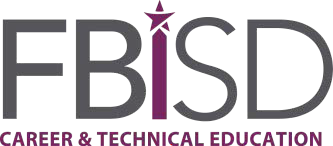 Student and Parent Travel AgreementCAREER AND TECHNICAL STUDENT ORGANIZATIONTravel ExpectatioWhile traveling with Career and Technical Student Organizations (CTSO), students are representing the campus and school district. All district policies and procedures apply throughout the duration of the travel. In addition to following the code of conduct set forth by the CTSO, students will adhere to the expectations outlined below.I, 	, as a member of the 	chapter, understand that I am representing myself, my campus, and the school district. I understand and agree to the statements listed below:Student Signature	Student ID	Date____Chapter Constitution Acknowledgement PageI, 	have read and fully understand this constitution. I agree to abide by the constitution or face the consequences. I promise to uphold the principles of the Ridge Point FFA chapter and remain a member in good standing.Student’s Signature	DateI/We 	have also read and fully understandthis constitution. I/We are fully aware of the responsibilities my/our student will assume as a member of this organization.Parent’s Signature	DateHandbook Acknowledgement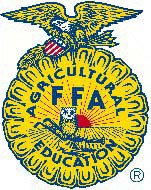 This Ridge Point FFA & Agricultural Science Department Handbook has been published to help your son/daughter gain the greatest possible benefit from his/her agricultural science/FFA experience.The FFA needs your cooperation. It is very important that each FFA member understands the opportunities and regulations outlined in this handbook. Parents are to encourage their son/daughter to abide by all rules or regulations set forth in this handbook. Please go over all agreements outlined in this handbook and return them to your Agriscience teacher. Your signature and that of your child acknowledge the receipt of this FFA Member Handbook and the agreement to abide by all rules outlined. 	_ 	_ 	_ Printed Name of Student Date 	_ 	_ 	_ Student Signature Date 	_ 	_ 	_ Parent Signature DateDate Received 	Received by: 	**The following forms must also be returnedMembership FormEmergency Information FormStudent Permission AgreementChapter Constitution Acknowledgement FormHandbook AcknowledgementRidge Point FFAProgram of Activities 2022-2023 *Dates and events are subject to change*August	10	First Day of School12	FFA Day (During all AG classes in the auditorium)16	FFA Interest Meeting/first meeting of the year (6 PM in the RPHS Cafeteria)                    30	RP Open HouseSeptember	                     FFA Meeting & Booster Club Meeting (6 PM in the RPHS Cafeteria)23                        FBCF Rabbit Show, Commercial Heifer show, & Goat Show (Fair Day – No School)	FBCF Broiler Show, , Steer Show, Commercial Heifer Sale                     FBCF Swine Show27	FBCF Lamb ShowOctober	                    TBD	Area Greenhand Camp	TBD	FBCF Freezer Sale, TCCA Heifer Show, & Livestock Judging	TBD	Homecoming11	FFA Meeting & Booster Club Meeting (6 PM in the RPHS Cafeteria)TBD	FundraiserNovember	8	FFA Meeting & Booster Club Meeting (6 PM in the RPHS Cafeteria)TBD	Southwest District LDE contestTBD	Area LDE contest TBD/TBA	Fundraiser DeliveryDecember	TBD	State LDE contest6	FFA  Meeting & Booster Club Meeting (6  PM in the RPHS Cafeteria)January	TBD	Elite Conference/ Mid-Winter meeting10	FFA/Booster Club Meeting (6 PM in the RPHS Cafeteria)February	7	FFA Meeting & Booster Club Meeting (6 PM in the RPHS Cafeteria)18-25	FFA Week March	TBA	HLSR ScheduleApril	                     11 	FFA Meeting & Booster Club Meeting (6 PM in the RPHS Cafeteria)TBD	Southwest District SDE, Officer Test & InterviewTBD	Southwest Convention & Officer ElectionTBA	Area Vet TechTBA	Area CDE ContestTBA	Chapter Officer Test & InterviewMay	9	Ridge Point FFA Banquet (6 PM the RPHS Cafeteria)TBD	Area 3 Speaking *TBD	Area 3 Convention & Degree Check*TBD	State Convention Applications dueTBA	Ridge Point Sporting Clays FundraiserJune	TBA	State ShootJuly	TBD	State FFA Convention – Fort Worth, Tx*** All dates subject to change. Some activities can or will be deleted.*Welcome3Agriculture Science and Technology course offerings4What is FFA?5FFA Dues and Jackets6Member Participation7Officer Team8FFA code of Ethics, official dress, and attire for contest and shows9FFA Member Demerit System10Fundraising Activities11Awards Program12Scholarship Opportunities13Competitive Team Activities14Leadership Activities15Supervised Agricultural Experience Programs16FBISD Project Center Rules18-19Livestock Show Guidelines20-21Extracurricular Code of Conduct22Overnight Trips23Resource List24Chapter Constitution25-32Forms Packet33Membership Form34-35Responsibility and Permission for student participation in Field Trip36Travel Permission Slip37Career and Technical Student Organization travel expectations38Chapter Constitution Agreement39Handbook Acknowledgment40Program of Activities 2019-202041-42Sincerely,Cayli Snead    Cayli.snead@fortbendisd.com281-327-5217 OfficeItemOffense# of Demerits1Continual foul language (you can gain more than once)12Write up/referral from an Ag Teacher232 Write ups/referrals from any other teacher34ISS or OSS2/day5Failure to comply with School District, FFA chapter, School, and/orAgriculture Barn rules that are outlined in Handbooks and contracts.56Misbehaving on any FFA related activity, trip, fundraiser, or sponsored event(refer to the FFA code of ethics, overnight trips, livestock show guidelines, & constitution and bylaws)37Not wearing appropriate FFA official dress when required18Failure of grading periods where UIL eligibility is lost, 2 times29Failure to participate in Fundraising events110Disorderly conduct or behavior towards fellow FFA members, Ag Teachers,parents, any other Ag teachers, or adults4Item of offenseExplanation2&3You may, at the Ag Teachers discretion earn merits for write-ups a month after the offense was obtained.8Must attend tutorials and have teacher sign off that you attended. Must attend until grade is passing.6Write a 2 page paper on how your behavior needs to approve1You owe at least 50 sentences of “I will not cuss or use foul language.”10Sincere handwritten apology for disorderly conduct towards the offended, this note must be approved by the Ag teachers before being delivered. You may only earn back 2 merits.SpeciesTimeDuration*Cost**Feed/TackCattle10 monthsDec. – Oct. May – Mar.$2000 - $5000$2000 - $3000Swine4 monthsJune - Oct. Nov. – Mar.$500 - $1000$400 - $600Sheep6 monthsApril - Oct. Oct. – Mar.$750 - $1500$500Goats6 monthsApril - Oct. Oct. – Mar.$750 - $1500$500Broilers6 weeksAug.- Oct.Feb. – Mar.$30/30 head$150Rabbits6 weeksAug.- Oct.$250/5-6 head$100 (cages)Student InitialsParent InitialsStatementsI will remain in a group of two or more FBISD students at all times.I will not get in a taxi, Uber or other non-competition relatedtransportation vehicle without a FBISD adult chaperone.I will adhere to the FBISD curfew set for the day.I will not enter a hotel room with students of the opposite gender.I will not enter a hotel room of a non-FBISD student.I will not allow students from other school districts to enter my room.I understand that I am not allowed to order delivery to my room withoutmy advisors permission.In the event that I am not feeling well, I will notify my advisor / teacherimmediately.I understand that if I am sent home for disciplinary reasons, the expenseof the return trip is the responsibility of my legal guardian.I understand that if I am disqualified for any reason, I will be sent home.Parent SignatureCell PhoneDate 	_ 	_  _